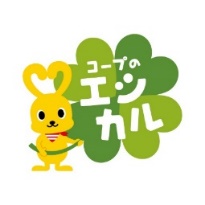 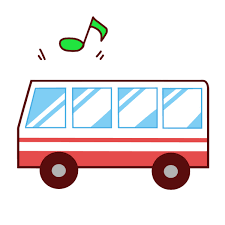 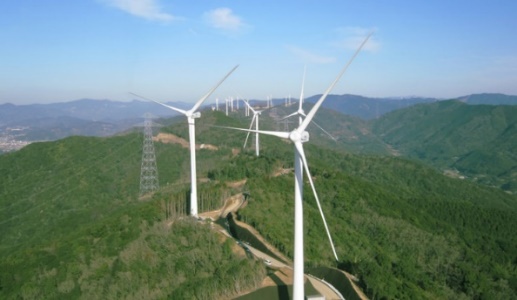 と　き：11月24日(土)7：30～19：00行き先：大阪ガス ガス科学館(大阪府高石市)　　　　由良風力発電所(和歌山県有田郡有田川町)対　象：小学校3年生～中学3年生までの子どもと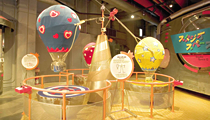 　　　　保護者、大人のみも可定　員：12人(1家族3人まで)　応募者多数のときは　　　　抽選とし、結果は全員10月末日までに　　　　お知らせします。【抽選の際の参加者決定の優先順位】第1位：子ども2人と保護者1人　第3位：子ども1人と保護者2人　第2位：子ども1人と保護者1人　第4位：大人のみ参加費：無料(昼食代、別途500円必要　当日集めさせていただきます)応募方法：10月15日(月)までにコープこうべホームページ「イベントひろば」　　　　よりメールまたはFAX、お電話で第5地区活動本部(TEL078-704-5701)　　　　受付の際、代表者(大人)氏名・年齢・ご住所・自宅と携帯番号　　　　同行者全員の氏名、年齢(学年)バス乗車地をお聞きします7：40　　グリーンヒルホテル明石　出発(集合7：30)8：10　　西神中央ホンダカーズ明舞前　出発(集合8：00)10：00　 大阪ガス科学館到着　見学　見学後、ランチルームでお弁当の昼食12：30 　出発14：10 　由良風力発電所到着　見学14：50 　由良風力発電所　出発18：10　 西神中央ホンダカーズ明舞前　着　解散18：40　 グリーンヒルホテル明石横神姫バス車庫　着　解散11月24日(土)エネルギー産地見学会申し込み票締め切り10月15日(月)　*いただきました個人情報につきましてはこの活動及び関連する活動についての連絡、案内等の目的にのみ使用します。ふりがな自宅TEL    -     -自宅TEL    -     -年齢バス乗車(〇印)代表者氏名様携帯TEL    -     -携帯TEL    -     -　歳明石　・　西神ふりがな【学年】年歳明石　・　西神同行者様【学年】年歳明石　・　西神ふりがな【学年】年歳明石　・　西神同行者様【学年】年歳明石　・　西神ご住所〒〒〒〒〒